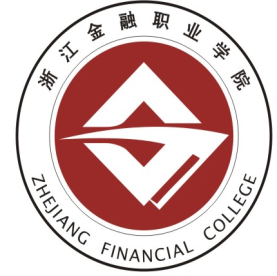 备注：请各位将填写完整的表格发至zjjrxytyjlb@126.com ，咨询电话，0571-86739137，金老师。姓   名性  别照片(一寸)班   级QQ 号照片(一寸)联系方式照片(一寸)意向俱乐部个人简介个人特长